The Spectrality Between Arts and Cultures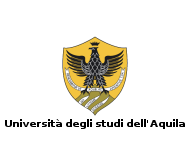 Shapes / Figures / Fetishes 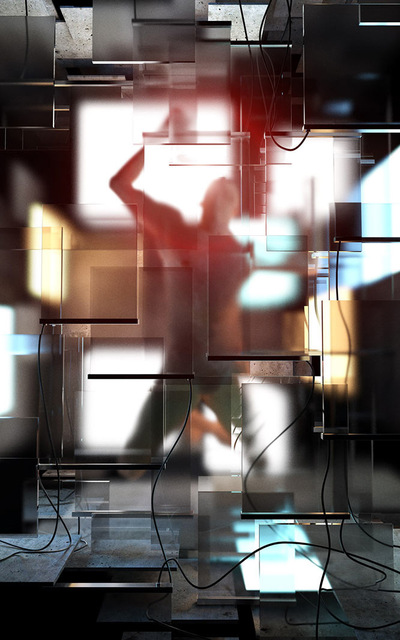 Bologna-L’Aquila-Luxembourg-Saint-ÉtienneLa spettralità tra le arti e le cultureForme / Figure / FeticciUniversità degli Studi dell’Aquila / Dipartimento di Scienze UmaneL’Aquila, 17 Giugno 2016 / Palazzetto dei Nobili / Piazza Santa Margherita /ore 10.30Jean-Jaques Wunenburger (Lione) / Massimo Fusillo (L’Aquila) / Matteo Meschiari (Palermo) / Giovanni Leghissa (Torino) / Mattia Petricola (Bologna) / Mirko Lino (L’Aquila) / Silvia Albertazzi (Bologna) / Donata Meneghelli (Bologna)